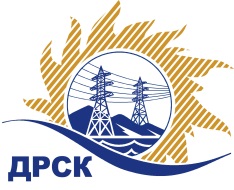 Акционерное общество«Дальневосточная распределительная сетевая  компания»ПРОТОКОЛпроцедуры вскрытия конвертов с заявками участников СПОСОБ И ПРЕДМЕТ ЗАКУПКИ: открытый запрос предложений на право заключения Договора на выполнение работ «Капитальный ремонт конструктивных элементов зданий» для нужд филиала АО «ДРСК» «Электрические сети ЕАО» (закупка 1024 повторно раздела 1.1. ГКПЗ 2017 г.).Плановая стоимость: 2 137 160,58 руб., без учета НДС;   2 521 849,48 руб., с учетом НДС.ПРИСУТСТВОВАЛИ: постоянно действующая Закупочная комиссия 2-го уровня ВОПРОСЫ ЗАСЕДАНИЯ КОНКУРСНОЙ КОМИССИИ:В ходе проведения запроса предложений было получено 2 заявки, конверты с которыми были размещены в электронном виде через функционал ЭТП - https://rushydro.roseltorg.ru.   .Вскрытие конвертов было осуществлено в электронном сейфе организатора запроса предложений на ЕЭТП, в сети «Интернет»: https://rushydro.roseltorg.ru  автоматически.Дата и время начала процедуры вскрытия конвертов с заявками участников: 14:00 местного времени 17.05.2017Место проведения процедуры вскрытия конвертов с заявками участников: Единая электронная торговая площадка, в сети «Интернет»: https://rushydro.roseltorg.ru.В конвертах обнаружены заявки следующих участников запроса предложений:Ответственный секретарь Закупочной комиссии 2 уровня                                  М.Г.ЕлисееваЧувашова О.В.(416-2) 397-242№ 438/УР-Вг. Благовещенск17 мая 2017 г.№Наименование участника и его адресПредмет заявки на участие в запросе предложений1ООО " Сельэлектрострой " (679000, Еврейская автономная область, г. Биробиджан, ул. Советская, д. 127 в)Заявка, подана 16.05.2017 08:51 (MSK +03:00)
Цена без НДС: 2 137 160.58 руб. (цена с НДС 2 521 849.48 руб.)2ООО " ЭНЕРГОСИСТЕМА АМУР " (675000, Амурская область, г. Благовещенск, ул. Красноармейская, д.102А)Заявка, подана 17.05.2017 03:57 (MSK +03:00)
Цена без НДС: 2 129 751.00 руб. (цена с НДС 2 513 106.18 руб.)